                                                                                                                                                       Приложение 3                                   Деление окружности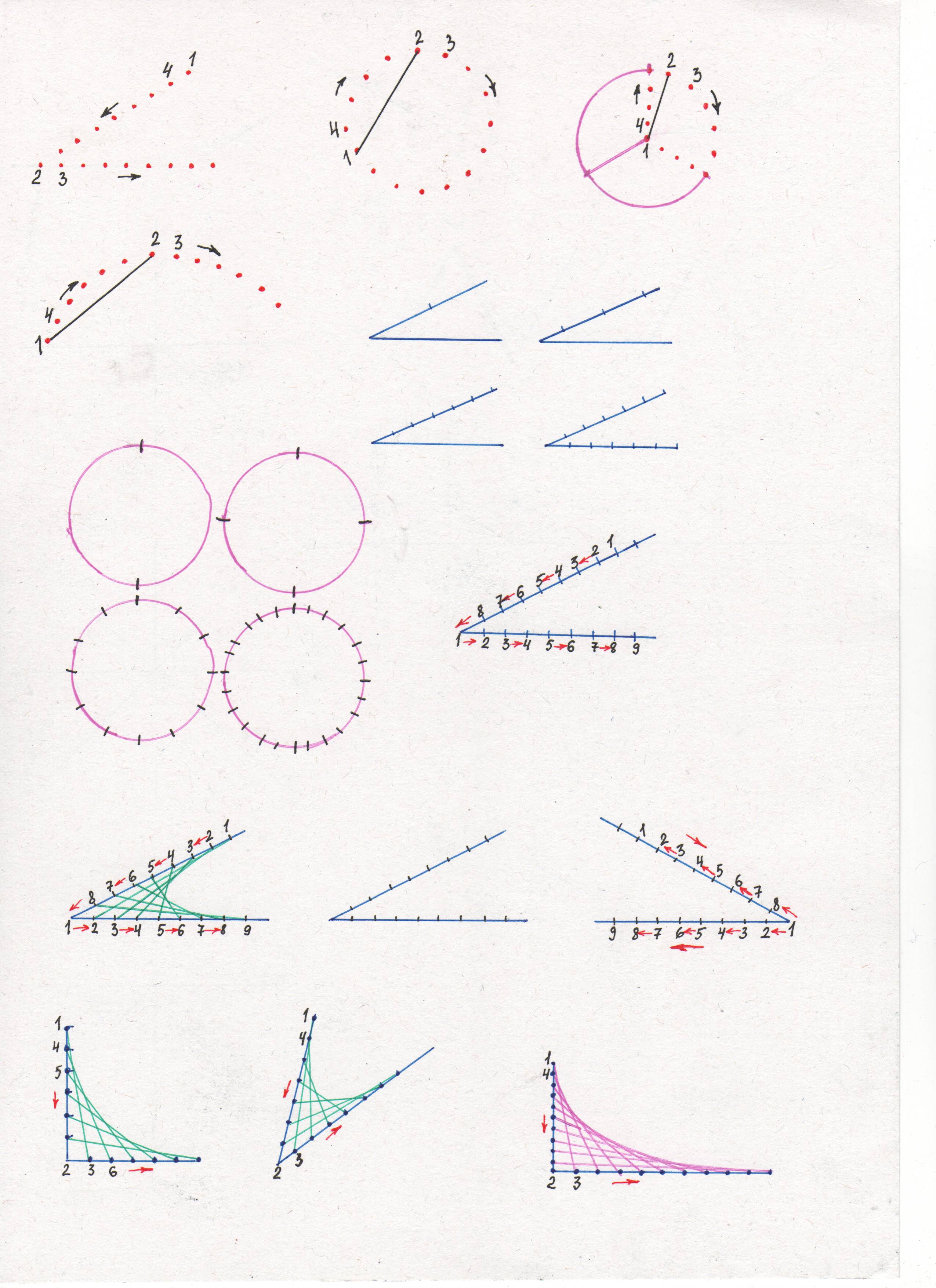 